Об утверждении Порядка подготовки документации по планировке территории, разрабатываемой на основании решений администрации Березовского сельского поселенияИбресинского района Чувашской Республики, и принятия решения об утверждении документации по планировке территории в соответствии с Градостроительным кодексом Российской Федерации	В соответствии с частью 20 статьи 45 Градостроительного кодекса Российской Федерации, Федерального закона от 06.10.2003 № 131-ФЗ «Об общих принципах организации местного самоуправления в Российской Федерации», Уставом Березовского сельского поселения Ибресинского района Чувашской Республики администрация Березовского  сельского поселения Ибресинского района  п о с т а н о в л я е т:	1. Утвердить Порядок подготовки документации по планировке территории, разрабатываемой на основании решений администрации Березовского сельского поселения Ибресинского района, и принятия решения об утверждении документации по планировке территории в соответствии с Градостроительным кодексом Российской Федерации.	2. Опубликовать постановление в муниципальной газете «Березовский вестник» и разместить  на официальном сайте администрации Березовского сельского поселения Ибресинского района Чувашской Республики в информационно-телекоммуникационной сети «Интернет».	3. Контроль за исполнением  постановления оставляю за собой.	4. Настоящее постановление вступает в силу после его официального опубликования.
 Глава Березовского сельского поселения                                                                           Л.Н.ЮринаУТВЕРЖДЕН постановлением администрации Березовского сельского поселения Ибресинского района Чувашской Республики
от  17.04.2019 г. №12 ПОРЯДОКподготовки документации по планировке территории,разрабатываемой на основании решения администрации Березовского сельского поселения  Ибресинского района, и принятия решения об утверждении документации по планировке территории в соответствии с Градостроительным кодексом Российской ФедерацииНастоящий Порядок определяет процедуру подготовки документации                          по планировке территории, разрабатываемой на основании решения администрации Березовского сельского поселения  Ибресинского района Чувашской Республики (далее – Кировское сельское поселение), и принятия администрацией Березовского сельского поселения решения об утверждении документации по планировке территории для размещения объектов местного значения поселения и иных объектов в границах поселения (далее – уполномоченный орган, документация по планировке территории).Администрация Березовского сельского поселения принимает решение о подготовке документации по планировке территории, обеспечивает подготовку документации по планировке территории за исключением случаев, указанных в части 1.1. статьи 45 Градостроительного кодекса Российской Федерации. Такая документация предусматривает размещение:а) объектов местного значения Березовского сельского поселения (далее – объекты местного значения поселения);б) иных объектов капитального строительства в границах поселения,                                 за исключением случаев, указанных в частях 2 - 4.2 и 5.2 статьи 45 Градостроительного кодекса РФ;в) объекта местного значения поселения, финансирование строительства, реконструкции которого осуществляется полностью за счет средств местного бюджета Березовского сельского поселения  и размещение которого планируется на территории двух и более поселений, имеющих общую границу, в границах муниципального Березовского сельского поселения.Уполномоченный орган принимает решение об утверждении документации                     по планировке территории, предусматривающей размещение объектов:	а) объектов местного значения Березовского сельского поселения (далее – объекты местного значения поселения);б) иных объектов капитального строительства в границах поселения,                                 за исключением случаев, указанных в частях 2 - 4.2 и 5.2 статьи 45 Градостроительного кодекса РФ;в) объекта местного значения поселения, финансирование строительства, реконструкции которого осуществляется полностью за счет средств местного бюджета Березовского сельского поселения и размещение которого планируется на территории двух и более поселений, имеющих общую границу, в границах  Березовского  сельского поселенияРешение о подготовке документации по планировке территории принимается уполномоченным органом по инициативе физических или юридических лиц, заинтересованных в строительстве, реконструкции объекта местного значения или иного объекта капитального строительства в границах поселения (далее – инициатор) либо по собственной инициативе.Лицами, указанными в части 1.1 статьи 45 Градостроительного кодекса Российской Федерации, решение о подготовке документации по планировке принимается самостоятельно. В течение десяти дней со дня принятия такого решения уведомление о принятом решении направляется в уполномоченный орган.В целях принятия решения о подготовке документации по планировке территории инициатор направляет в уполномоченный орган заявление о подготовке документации по планировке территории (далее - заявление) вместе с проектом задания на разработку документации по планировке территории, а также проектом задания на выполнение инженерных изысканий, необходимых для подготовки документации по планировке территории, в случае если необходимость выполнения инженерных изысканий предусмотрена постановлением Правительства Российской Федерации от 31 марта 2017 г. № 402 «Об утверждении Правил выполнения инженерных изысканий, необходимых для подготовки документации по планировке территории, перечня видов инженерных изысканий, необходимых для подготовки документации по планировке территории, и о внесении изменений в постановление Правительства Российской Федерации от 19 января 2006 г. № 20».В случае отсутствия необходимости выполнения инженерных изысканий для подготовки документации по планировке территории инициатор вместе с заявлением и проектом задания на разработку документации по планировке территории направляет в уполномоченный орган пояснительную записку, содержащую обоснование отсутствия такой необходимости.Рекомендуемая форма проекта задания на разработку документации по планировке территории приведена в приложении № 1, правила заполнения указанной формы приведены в приложении № 2.В случае если инициатором является уполномоченный орган, то для принятия решения настоящий пункт не применяется.В заявлении указывается следующая информация:а) вид разрабатываемой документации по планировке территории;б) вид и наименование объекта капитального строительства;в) основные характеристики планируемого к размещению объекта капитального строительства;г) источник финансирования работ по подготовке документации по планировке территории;д) реквизиты акта, которым утверждены документы территориального планирования, предусматривающие размещение объекта капитального строительства, в случае если отображение такого объекта в документах территориального планирования предусмотрено в соответствии с законодательством Российской Федерации.Проект задания на разработку документации по планировке территории содержит следующие сведения:а) вид разрабатываемой документации по планировке территории;б) информация об инициаторе;в) источник финансирования работ по подготовке документации по планировке территории;г) состав документации по планировке территории;д) вид и наименование планируемого к размещению объекта капитального строительства, его основные характеристики;е) описание границ территории, в отношении которой осуществляется подготовка документации по планировке территории, с указанием наименований улиц, в границах которых находится территория (в том числе в виде схемы).В случае если документация по планировке территории подготавливается в целях размещения объекта капитального строительства, отображение которого в генеральном плане сельского поселения предусмотрено в соответствии с законодательством Российской Федерации, наименование такого объекта капитального строительства, а также границы территории, в отношении которой осуществляется подготовка документации по планировке территории, указываются в соответствии с генеральным планом сельского поселения.Уполномоченный орган в течение 15 рабочих дней со дня получения заявления, проекта задания на разработку документации по планировке территории, а также проекта задания на выполнение инженерных изысканий, необходимых для подготовки документации по планировке территории (пояснительной записки, содержащей обоснование отсутствия необходимости выполнения инженерных изысканий для подготовки документации по планировке территории), осуществляет проверку их соответствия положениям, предусмотренным пунктами 5 - 8 настоящего Порядка, и по ее результатам принимает решение о подготовке документации по планировке территории либо отказывает в принятии такого решения с указанием причин отказа, о чем в письменной форме уведомляет инициатора.Решение о подготовке документации по планировке территории представляет собой распорядительный акт уполномоченного органа, утверждающий задание на разработку документации по планировке территории, задание на выполнение инженерных изысканий, необходимых для подготовки документации по планировке территории (пояснительной записки, содержащей обоснование отсутствия необходимости выполнения инженерных изысканий для подготовки документации по планировке территории), а также содержит сведения:а) о виде документации по планировке территории;б) о местонахождении территории, в отношении которой принято решение                         о подготовке документации по планировке территории;в) о порядке подачи заинтересованными лицами предложений по проекту документации по планировке территории (дата начала и окончания подачи предложений, уполномоченный орган, его местонахождение, режим работы);г) о физическом лице (фамилия, имя, отчество (при наличии), наименование юридического лица, в случае если решение принимается на основании предложения физического или юридического лица.Предложения, поступившие в пределах срока, указанного в решении, уполномоченный орган в течение трех рабочих дней, со дня регистрации, направляет инициатору.При поступлении письменных предложений за пределами срока, указанного                       в решении, такие предложения не рассматриваются и возвращаются лицу их подавшему.Решение о подготовке документации по планировке территории подлежит официальному опубликованию в газете «Березовский вестник» в течение трех дней со дня принятия такого решения и размещается на официальном сайте уполномоченного органа в сети «Интернет».Уполномоченный орган принимает решение об отказе в подготовке документации по планировке территории в случае, если:а) отсутствуют документы, необходимые для принятия решения о подготовке документации по планировке территории, предусмотренные пунктом 5 настоящего Порядка;б) планируемый к размещению объект капитального строительства не относится к объектам, предусмотренным пунктом 2 настоящего Порядка;в) заявление и (или) проект задания на разработку документации по планировке территории, представленные инициатором, не соответствуют положениям, предусмотренным пунктам 6 и 7 настоящего Порядка;г) у уполномоченного органа отсутствуют средства, предусмотренные  на подготовку документации по планировке территории, при этом инициатор в заявлении и проекте задания на разработку документации по планировке территории не указал информацию о разработке документации по планировке территории за счет собственных средств;д) в генеральном плане сельского поселения   отсутствуют сведения о размещении объекта капитального строительства, при этом отображение указанного объекта в генеральном плане предусматривается в соответствии с законодательством Российской Федерации;е) полное или частичное совпадение территории, указанной в проекте задания разработку документации по планировке территории, с территорией, в отношении которой имеется ранее принятое уполномоченным органом решение о подготовке документации по планировке территории;ж) несоответствие планируемого размещения объектов градостроительным регламентам, установленным для территориальных зон, в границах которых планируется размещение таких объектов (за исключением линейных объектов).Документация по планировке территории, указанная в подпункте «в» пункта 2 настоящего Порядка, после завершения ее разработки с учетом соблюдения требований законодательства Российской Федерации о государственной тайне направляется уполномоченным органом в электронном виде или посредством почтового отправления на согласование главам поселения, в отношении территории которых разработана документация по планировке территории.Предметом согласования документации по планировке территории с главами поселений является соответствие планируемого размещения объекта капитального строительства правилам землепользования и застройки в части соблюдения градостроительного регламента (за исключением линейных объектов), установленного для территориальной зоны, в границах которой планируется размещение объекта капитального строительства, а также обеспечение сохранения фактических показателей обеспеченности территории объектами коммунальной, транспортной, социальной инфраструктуры и фактических показателей территориальной доступности указанных объектов для населения.             Глава поселения отказывает в согласовании документации по планировке территории по следующим основаниям:а) несоответствие планируемого к размещению объекта капитального строительства градостроительному регламенту, установленному для территориальной зоны, в границах которой планируется размещение такого объекта (за исключением линейных объектов);б) снижение фактических показателей обеспеченности территории объектами коммунальной, транспортной, социальной инфраструктуры и (или) фактических показателей территориальной доступности указанных объектов для населения при планируемом размещении объектов капитального строительства.Глава поселения предоставляет согласование или отказ в согласовании документации по планировке территории в уполномоченный орган в течение 20 рабочих дней со дня поступления им указанной документации.В случае если главами поселений по истечении 30 календарных дней не представлена информация о результатах рассмотрения документации по планировке территории, такая документация считается согласованной. 13. В случае отказа одним или несколькими органами местного самоуправления поселений в согласовании документации по планировке территории, указанной в подпункте «в» пункта 2 настоящего Порядка, уполномоченный орган дорабатывает документацию по планировке территории с учетом замечаний, изложенных в таком отказе, и повторно направляет ее в соответствующие органы местного самоуправления поселений, которые представили такой отказ.Повторное согласование документации по планировке территории осуществляется в срок, установленный пунктом 12 настоящего Порядка.Отказ в согласовании документации по планировке территории должен содержать мотивированные замечания к указанной документации.В случае повторного отказа в согласовании документации по планировке территории одного или нескольких глав поселений уполномоченный орган направляет в уполномоченный орган местного самоуправления муниципального района обращение о создании согласительной комиссии с приложенными документацией по планировке территории, таблицей разногласий по замечаниям глав поселений, послужившим основанием для отказа в согласовании документации планировке территории, с обоснованием своей позиции, а также информацией о представителях уполномоченного органа для включения в состав согласительной комиссии.Утверждение документации по планировке территории осуществляется уполномоченным   муниципального района с учетом результатов рассмотрения разногласий согласительной комиссией, требования к составу и порядку работы которой установлены Правительством Российской Федерации. 14. Уполномоченный орган осуществляет проверку документации по планировке территории на соответствие требованиям, указанным в части 10 статьи 45 Градостроительного кодекса Российской Федерации, в течение 30 дней со дня поступления такой документации.По результатам проверки уполномоченный орган принимает решение:а) о назначении общественных обсуждений или публичных слушаний по проекту документации по планировке территории, в случаях, предусмотренных Градостроительным кодексом Российской Федерации;б) об отклонении документации по планировке территории и о направлении ее  на доработку.15. Основанием для отклонения документации по планировке территории и направлением ее на доработку является несоответствие такой документации требованиям, указанным в части 10 статьи 45 Градостроительного кодекса Российской Федерации.16. В случае если рассмотрение проекта документации по планировке территории на общественных обсуждениях или публичных слушаниях является обязательным в соответствии с требованиями Градостроительного кодекса Российской Федерации, уполномоченный орган обеспечивает их организацию и проведение в соответствии с Уставом Березовского сельского поселения  Ибресинского района Чувашской Республики с учетом положений статей 5.1, 46 Градостроительного кодекса Российской Федерации.Срок проведения общественных обсуждений или публичных слушаний со дня оповещения жителей Березовского сельского поселения об их проведении до дня опубликования заключения о результатах общественных обсуждений или публичных слушаний определяется уставом Березовского сельского поселения  и (или) нормативным правовым актом Собрания депутатов Березовского сельского поселения и не может быть менее одного месяца и более трех месяцев.17. Уполномоченный орган не позднее чем через пятнадцать дней со дня проведения общественных обсуждений или публичных слушаний направляет главе администрации подготовленную документацию по планировке территории, протокол общественных обсуждений или публичных слушаний по проекту планировки территории и проекту межевания территории и заключение о результатах общественных обсуждений или публичных слушаний. 18. Уполномоченный орган с учетом протокола общественных обсуждений или публичных слушаний по проекту планировки территории и проекту межевания территории и заключения о результатах общественных обсуждений или публичных слушаний принимает решение об утверждении документации по планировке территории или об отклонении такой документации и о направлении ее на доработку с учетом указанных протокола и заключения.Утверждение документации по планировке территории осуществляется путем принятия соответствующего распорядительного акта уполномоченного органа.Утвержденная документация по планировке территории подлежит официальному опубликованию в газете «Березовский вестник» в течение семи дней со дня утверждения и размещается на официальном сайте поселения в сети «Интернет» в разделе Законодательство.19. Уполномоченный орган в течение семи рабочих дней со дня утверждения документации по планировке территории уведомляет в письменной форме инициатора или лицо, указанное в части 1.1 статьи 45 Градостроительного кодекса Российской Федерации, и направляет ему один экземпляр документации по планировке территории на бумажном носителе с отметкой уполномоченного органа об утверждении такой документации на месте прошивки и копию распорядительного акта, а также в случае, предусмотренном подпунктом «в» пункта 3 настоящего Порядка, направляет утвержденную документацию по планировке территории главе поселения, применительно к территории, которого утверждена документация по планировке территории.Один экземпляр копии утвержденной документации по планировке территории                          в течение семи дней со дня ее утверждения направляются в администрацию      Березовского сельского поселения для размещения в информационной системе градостроительной деятельности  Березовского сельского поселения.	20. 	Внесение изменений в документацию по планировке территории допускается путем утверждения ее отдельных частей с соблюдением требований об обязательном опубликовании такой документации в порядке, установленном законодательством и настоящим Порядком. В указанном случае согласование документации по планировке территории осуществляется применительно к утверждаемым частям.	Расходы по внесению изменений в утвержденную документацию по планировке территории несет лицо, обратившееся с данными предложениями.	21. Особенности подготовки документации по планировке территории лицами, указанными в части 3 статьи 46.9 Градостроительного кодекса Российской Федерации, и лицами, с которыми заключен договор о комплексном развитии территории по инициативе администрации Березовского сельского поселения  Ибресинского района, устанавливаются соответственно статьей 46.9 и статьей 46.10 Градостроительного кодекса Российской Федерации.ПРИЛОЖЕНИЕ № 1к Порядку подготовки документации по планировке территории, разрабатываемой на основании решений администрации Березовского сельского поселенияИбресинского района Чувашской Республики, и принятия решений об утверждении документации по планировке  территории в соответствии с Градостроительным кодексом Российской ФедерацииПРИЛОЖЕНИЕ № 2
к Порядку подготовки документации по планировке территории, разрабатываемой на основании решений администрации Березовского сельского поселения Ибресинского района Чувашской Республики, и принятия решений об утверждении документации по планировке территории в соответствии с Градостроительным кодексом Российской ФедерацииПравилазаполнения формы задания на разработку документации по планировке территории, которая осуществляется на основании решений уполномоченных федеральных органов исполнительной власти1. В позиции «Вид разрабатываемой документации по планировке территории» в графе «Содержание» указывается информация о разработке одного из следующих документов:а) проект планировки территории;б) проект планировки территории, содержащий проект межевания территории;в) проект межевания территории в виде отдельного документа, подготовленного на основании ранее утвержденного проекта планировки территории;г) проект межевания территории в виде отдельного документа.2. В позиции «Инициатор подготовки документации по планировке территории» в графе «Содержание» указывается следующая информация об одном из заинтересованных в строительстве, реконструкции объекта капитального строительства органов или лиц:а) полное наименование федерального органа исполнительной власти;б) полное наименование органа исполнительной власти субъекта Российской Федерации;в) полное наименование;г) полное наименование, основной государственный регистрационный номер юридического лица, дата внесения в Единый государственный реестр юридических лиц записи о создании юридического лица, место нахождения и адрес юридического лица;д) фамилия, имя, отчество, адрес места регистрации и паспортные данные физического лица.3. В позиции «Источник финансирования работ по подготовке документации по планировке территории» в графе «Содержание» указывается один из следующих источников финансирования работ по подготовке документации по планировке территории:а) бюджет бюджетной системы Российской Федерации, если подготовка документации по планировке территории будет осуществляться органами местного самоуправления, подведомственными указанным органам государственными, муниципальными (бюджетными или автономными) учреждениями самостоятельно либо привлекаемыми ими на основании государственного, муниципального контракта, заключенного в соответствии с законодательством Российской Федерации о контрактной системе в сфере закупок товаров, работ, услуг для обеспечения государственных и муниципальных нужд, иными лицами;б) средства физических и юридических лиц (с указанием конкретного физического или юридического лица) в случае, если подготовка документации по планировке территории будет осуществляться физическими или юридическими лицами за счет собственных средств.4. В позиции «Вид и наименование планируемого к размещению объекта капитального строительства, его основные характеристики» в графе «Содержание» указываются полное наименование и вид планируемого к размещению объекта капитального строительства (например, «Волоконно-оптическая линия передач (ВОЛП) на участке узел связи 123 - узел связи 456»), его основные характеристики.В случае подготовки документации по планировке территории, предусматривающей размещение линейного объекта, к заданию может прилагаться схема прохождения трассы линейного объекта в масштабе, позволяющем обеспечить читаемость и наглядность отображаемой информации.В случае если документация по планировке территории подготавливается в целях размещения объекта капитального строительства, отображение которого в документах территориального планирования предусмотрено в соответствии с законодательством Российской Федерации, наименование такого объекта капитального строительства указывается в соответствии с документами территориального планирования.5. В позиции «Населенные пункты, поселения, городские округа, муниципальные районы, в отношении территорий которых осуществляется подготовка документации по планировке территории» в графе «Содержание» указывается перечень населенных пунктов, поселений, городских округов, муниципальных районов, в границах территорий которых планируется к размещению объект капитального строительства.В случае если документация по планировке территории подготавливается в целях размещения объекта капитального строительства, отображение которого в документах территориального планирования предусмотрено в соответствии с законодательством Российской Федерации, населенные пункты, поселения, городские округа, муниципальные районы, в отношении территорий которых осуществляется подготовка документации по планировке территории, указываются в соответствии с документами территориального планирования.6. В позиции «Состав документации по планировке территории» в графе «Содержание» указывается состав документации по планировке территории, соответствующий требованиям Градостроительного кодекса Российской Федерации и положениям нормативных правовых актов Российской Федерации, определяющих требования к составу и содержанию проектов планировки территории.ЧĂВАШ   РЕСПУБЛИКИЙĔПРЕĢ  РАЙОНĔ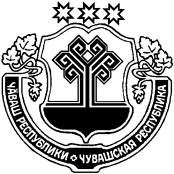 ЧУВАШСКАЯ РЕСПУБЛИКА  ИБРЕСИНСКИЙ РАЙОН   БЕРЕЗОВКА ЯЛ ПОСЕЛЕНИЙĔН АДМИНИСТРАЦИЙĚЙЫШĂНУ17.04.2019с      12 №Березовка поселокĕАДМИНИСТРАЦИЯ БЕРЕЗОВСКОГО СЕЛЬСКОГО ПОСЕЛЕНИЯПОСТАНОВЛЕНИЕ 17.04.2019 г.  № 12  поселок БерезовкаУТВЕРЖДЕНОУТВЕРЖДЕНОУТВЕРЖДЕНО(вид документа органа, уполномоченного на принятие решения о подготовке документации по планировке территории)(вид документа органа, уполномоченного на принятие решения о подготовке документации по планировке территории)(вид документа органа, уполномоченного на принятие решения о подготовке документации по планировке территории)от "__" ____________20__ г. N ____(дата и номер документа о принятии решения о подготовке документации по планировке территории)от "__" ____________20__ г. N ____(дата и номер документа о принятии решения о подготовке документации по планировке территории)от "__" ____________20__ г. N ____(дата и номер документа о принятии решения о подготовке документации по планировке территории)(должность уполномоченного лица органа, уполномоченного на принятие решения о подготовке документации по планировке территории)(должность уполномоченного лица органа, уполномоченного на принятие решения о подготовке документации по планировке территории)(должность уполномоченного лица органа, уполномоченного на принятие решения о подготовке документации по планировке территории)(подпись уполномоченного лица органа, уполномоченного на принятие решения о подготовке документации по планировке территории)М.П.(расшифровка подписи)ЗАДАНИЕ
на разработку документации по планировке территории(наименование территории, наименование объекта (объектов) капитального строительства, для размещения которого (которых)подготавливается документация по планировке территории)Наименование позицииСодержание1.Вид разрабатываемой документации по планировке территории2.Инициатор подготовки документации по планировке территории3.Источник финансирования работ по подготовке документации по планировке территории4.Вид и наименование планируемого к размещению объекта капитального строительства, его основные характеристики5.Населенные пункты, поселения, городские округа, муниципальные районы, в отношении территорий которых осуществляется подготовка документации по планировке территории6.Состав документации по планировке территории